Welcome to Holy Trinity Church, Jersey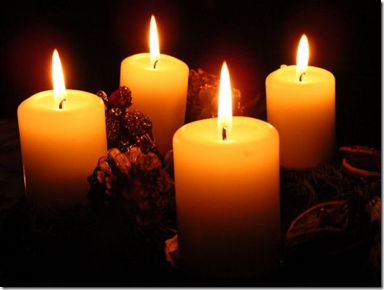 2nd Sunday of Advent4th December 2022 Services this Sunday at Church:8.30 am Holy Communion.9.30 am Children’s Christingle Service11 am Morning Service. In person and online.6 pm Evening Prayer.OUR ADVENT CAROL SERVICE takes place this evening at 6pm. Over the years this has become renowned as a beautiful way to begin the Advent season of personal preparation for Christmas and definitely an occasion to bring family and friends along.CHRISTINGLE SERVICE – This takes place this morning at 9.30 am here in Church and we look forward to welcoming the church children as well as those of the 6th Jersey Scout Group. LIGHTING OF PARISH HALL CHRISTMAS TREE: This is a new event organised by the Parish Hall for 4 pm this Sunday, with Carols, mince pies, mulled wine and Father Christmas coming by and the Jersey Round Table accepting donation of gifts for others. ADVENT GIVING – This Advent you are invited to again put together a decorated shoebox or small hamper of treats and gifts for those in the care of the Shelter Trust, please. You might include some treats along with useful bits and pieces such as gloves, notebook and pen – use your imagination! Bring these to church in the Advent period and we will pass them forward. Thank you!TUESDAY EVENING PRAYER at 5.30 pm each Tuesday there is a reflective service, based on Compline, in the Lady Chapel. This can also be joined on-line through Zoom by following the website links.FOOD BANK DONATIONS PLEASE: The Shelter Trust also runs a food bank. Tins, jars, dry packeted food and toiletries can be left in the box situated in the north transept for onward collection. Thank you!Please continue to join with me in praying:- For Bishop Stephen, Mike our Dean and for our link Diocese of Goma in the DR Congo.- For those caught up in the Russian invasion of Ukraine, the wounded, frightened and displaced. Praying for political leaders and their envoys working to restore peace.- For the peoples of Afghanistan, Iran, Tibet and Myanmar, and for peace makers and peace keepers.- For our Island’s government, and that of the United Kingdom. - For those who are struggling with rising prices.- We pray for those who are feeling poorly, vulnerable, or struggling in our own church family, among them Tony, Pat, Sam, Cheryl, Emily, Hugh and Kay, Sian, Jo, Liz, Pam, and all those on our hearts. We give thanks for the lives of the faithful departed, amongst them Jenny Hurley. RIP.